金华市公共资源交易中心兰溪市分中心关于兰溪市政务服务管理办公室工作服采购项目招标采购文件项目编号：LX202214-A070301项目名称：工作服采购项目采购单位：兰溪市政务服务管理办公室          （盖章)集采机构：金华市公共资源交易中心兰溪市分中心(盖章)二0二二年十一月目      录第一章  公开招标采购公告………………………………………2第二章  招标需求…………………………………………………7第三章  投标人须知………………………………………………9 第四章 开标和评标须知 …………………………………………21 第五章  评标细则…………………………………………………27 第六章  合同条款…………………………………………………30 第七章  投标文件格式……………………………………………32 第一章  公开招标采购公告根据《中华人民共和国政府采购法》《政府采购货物和服务招标投标管理办法》《浙江省财政厅关于印发浙江省政府采购项目电子交易管理暂行办法的通知》（浙财采监〔2019〕10 号）规定，经兰溪市财政局批准，金华市公共资源交易中心兰溪市分中心受兰溪市政务服务管理办公室委托，现就工作服采购项目进行电子化公开招标采购，欢迎国内符合资格要求的潜在投标人参加投标。一、项目编号：LX202214-A070301  二、采购组织类型：集中采购三、采购方式：公开招标四、采购内容及数量：五、合格投标人的资格要求：1、符合《政府采购法》第二十二条规定的投标人资格条件和浙财采监【2013】24号《关于规范政府采购供应商资格设定及资格审查的通知》第六条规定；2、未被“信用中国”（www.creditchina.gov.cn）、中国政府采购网（www.ccgp.gov.cn）列入失信被执行人、重大税收违法案件当事人名单、政府采购严重违法失信行为记录名单；3、本项目不接受联合体投标。六、采购文件获取及获取时间、地址、售价：1、获取时间：2022年11月15日至2022年12月8日9：30时前。2、采购文件获取地址：政采云平台线上。（1）政府云平台系统获取：已在浙江省政府采购网注册的正式供应商或临时供应商，可以登录https://login.zcygov.cn/user-login/#/login 进行网上获取采购文件，并致电0579-88894307进行确认。（2）现场获取：（由于系统故障无法网上获取时，可采用现场获取）     地点：兰溪市振兴路企业服务中心3楼323办公室   七、投标文件递交截止时间：2022年12月8日9:30时（时间）八、投标地址：政采云平台线上投标。九、开标时间及地点：本次开标将于2022年12月8日9:30时在金华市公共资源交易中心兰溪市分中心（兰溪市振兴路500号企业服务中心十一楼开标室）通过“政府采购云平台（www.zcygov.cn）”实行在线开标。十、信用记录： 根据财库[2016]125号《关于在政府采购活动中查询及使用信用记录有关问题的通知》要求，采购代理机构对供应商信用记录进行查询并甄别。1.信用信息查询的截止时点：投标截止时间前1个工作日查询；2.查询渠道： 信用中国（www.creditchina.gov.cn）； 中国政府采购网（www.ccgp.gov.cn）； 浙江政府采购网（https://zfcg.czt.zj.gov.cn/）；3.信用信息查询记录和证据留存具体方式：采购代理机构经办人和监督人员将查询网页打印、签字与其他采购文件一并保存；4.信用信息的使用规则：投标人存在不良信用记录的，其投标将被作为无效投标被拒绝。5.不良信用记录指：被列入失信被执行人、重大税收违法案件当事人名单、政府采购严重违法失信行为记录名单或浙江政府采购网曝光台中尚在行政处罚期内的。十一、其他事项：1.《浙江省财政厅关于进一步发挥政府采购政策功能全力推动经济稳进提质的通知》 （浙财采监（〔2022〕3号）、《浙江省财政厅关于进一步促进政府采购公平竞争打造最优营商环境的通知》（浙财采监〔2021〕22号）、《浙江省财政厅关于进一步加大政府采购支持中小企业力度 助力扎实稳住经济的通知》（浙财采监〔2022〕8号）已分别于2022年1月29日、2022年2月1日和2022年7月1日开始实施，此前有关规定与上述文件内容不一致的，按上述文件要求执行。2.根据《浙江省财政厅关于进一步促进政府采购公平竞争打造最优营商环境的通知》（浙财采监（2021）22号）文件关于“健全行政裁决机制”要求，鼓励供应商在线提起询问，路径为：政采云-项目采购-询问质疑投诉-询问列表:鼓励供应商在线提起质疑，路径为：政采云-项目采购-询问质疑投诉-质疑列表。质疑供应商对在线质疑答复不满意的，可在线提起投诉，路径为：浙江政府服务网-政府采购投诉处理-在线办理。    3.供应商认为采购文件使自己的权益受到损害的，可以自获取采购文件之日或者采购文件公告期限届满之日（公告期限届满后获取采购文件的，以公告期限届满之日为准）起7个工作日内，对采购文件需求的以书面形式向采购人提出质疑，对其他内容的以书面形式向采购人和采购代理机构提出质疑。质疑供应商对采购人、采购代理机构的答复不满意或者采购人、采购代理机构未在规定的时间内作出答复的，可以在答复期满后十五个工作日内向同级政府采购监督管理部门投诉。质疑函范本、投诉书范本请到浙江政府采购网下载专区下载。4.本项目执行促进中小企业发展、促进残疾人就业、支持监狱企业发展、优先采购节能产品、优先采购环境标志产品等政策。5.潜在供应商在浙江省政府采购网（https://zfcg.czt.zj.gov.cn/）进行免费注册，具体详见网站供应商注册要求，中标人应在合同签订前完成注册并成为正式注册供应商。否则将无法完成合同签订与付款程序。6.本次招标采取开标后资格审查。7.本项目为通过“政府采购云平台（www.zcygov.cn）”实行在线开标，投标人的法定代表人（或其委托代人）无须出席开标现场会议。8.本采购公告中附件的采购文件仅供阅览使用，潜在供应商应当按照本采购公告规定方式获取采购文件，未按照规定方式获取的采购文件的，对采购文件提起质疑投诉不予受理。9.已成功获取招标文件的投标供应商如若不参加本项目的投标，应至少提前两个工作日（投标截止时间往前推）以书面的形式告知我中心，书面文件扫描件发至我中心邮箱（876684304 @qq.com）。为确保招投标活动的公开、公平、公正，切实维护各方合法权益，凡在招标投标、开标评标过程中，受到敲诈、勒索或发现围标串标、虚假投标、恶意竞标等涉黑涉恶线索者，请及时保留相关证据并向有关部门举报。10 为进一步发挥政府采购政策导向作用，有效缓解中小企业融资难等问题，根据《浙江省政府采购支持中小企业信用融资试点办法》(浙财采监[2012]13号)有关规定，中标供应商若有融资意向，可登录政府采购云平台(https://www.zcygov.cn/)“融资贷款”栏目了解相关扶持政策信息。为扩大政府采购金融服务面，除政采云网上金融服务合作银行外，金华市范围增加线下合作银行两家，具体信息如下：杭州银行金华兰溪支行：联系人：江昌奇 联系电话：15558679555 邮政储蓄银行兰溪市支行：联系人：掌丽 联系电话：18357991025（0579-88824616）11.落实政策：（1）落实政府采购政策需满足的资格要求：无；专门面向中小企业：货物全部由符合政策要求的中小企业制造，提供中小企业声明函；☐货物全部由符合政策要求的小微企业制造，提供中小企业声明函；工程全部由符合政策要求的中小企业承接，提供中小企业声明函；☐工程全部由符合政策要求的小微企业承接，提供中小企业声明函；☐服务全部由符合政策要求的中小企业承接，提供中小企业声明函；服务全部由符合政策要求的小微企业承接，提供中小企业声明函；（2）采购项目需要落实的政府采购政策：执行节约能源、保护环境相关的节能产品政府强制采购和优先采购政策，执行环境标志产品政府优先采购政策；执行扶持不发达地区和少数民族地区、促进中小企业发展、支持监狱企业发展、促进残疾人就业、支持中小企业信用融资等政府采购政策。十二、在线投标响应（电子投标）说明本项目通过“政府采购云平台（www.zcygov.cn）”实行在线投标响应（电子投标），供应商应先安装“政采云电子交易客户端”，并按照本采购文件和“政府采购云平台”的要求，通过“政采云电子交易客户端”编制并加密投标文件。供应商未按规定加密的投标文件，“政府采购云平台”将予以拒收。注：建议使用谷歌浏览器，使用其他浏览器可能发生无法解密等未知情况。“政采云电子交易客户端”请自行前往“浙江政府采购网-下载专区-电子交易客户端”进行下载；电子投标具体操作流程详见本公告附件《供应商项目采购-电子招投标操作指南》；通过“政府采购云平台”参与在线投标时如遇平台技术问题详询400-881-7190。2、为确保网上操作合法、有效和安全，投标供应商应当在投标截止时间前完成在“政府采购云平台”的身份认证，确保在电子投标过程中能够对相关数据电文进行加密和使用电子签章。使用“政采云电子交易客户端”需要提前申领CA数字证书，申领流程请自行前往“浙江政府采购网-下载专区-电子交易客户端-CA驱动和申领流程”进行查阅；3、投标供应商应当在投标截止时间前，将生成的“电子加密投标文件”上传递交至“政府采购云平台”。投标截止时间以后上传递交的投标文件将被“政府采购云平台”拒收。4、投标供应商在“政府采购云平台”完成“电子加密投标文件”的上传递交后，还可以（EMS邮寄形式）在投标截止时间前递交以介质（U盘）存储的数据电文形式的“备份投标文件”，将电子备份响应文件（后缀名为.bfbs，此备份文件为生成电子加密标书时自动生成的文件）密封，邮寄到金华市公共资源交易中心兰溪市分中心（寄件地址：兰溪市振兴路企业服务中心3楼323办公室周晗芬收，联系电话：0579-88894307），逾期送达（视为放弃投标）或未密封完好将被拒收。备份文件不强制要求提交，未提供造成项目开评标活动无法进行下去的，投标无效，相关风险由投标人自行承担。5、通过“政府采购云平台”上传递交的“电子加密投标文件”无法按时解密，投标供应商递交了备份投标文件的，以备份投标文件为依据，否则视为投标文件撤回。通过“政府采购云平台”上传递交的“电子加密投标文件”已按时解密的，“备份投标文件”自动失效。投标供应商仅递交备份投标文件的，投标无效。十三、联系方式：采购人;兰溪市政务服务管理办公室联系人：金国东                 联系电话：15868927913质疑受理联系人:唐爱妙        质疑联系电话: 0579-88900310集采机构：金华市公共资源交易中心兰溪市分中心联系人：周晗芬     联系电话：0579-88894307      传真：0579-88894307质疑受理联系人:周文升      质疑联系电话：0579-88894330业务监管及投诉受理单位：兰溪市政府采购管理办公室；联 系 人：楼  影联系电话：0579-88903775                                   兰溪市政务服务管理办公室                                   金华市公共资源交易中心兰溪市分中心                                    二〇二二年十一月一十五日第二章  招标需求注：1.以上服装为一套，约217套，最终结算以实际供货数量为准；2.以上服装款式图片仅供参考，欢迎各参投供应商提供更优款式参与投标。三、商务条款 投标人须知前附表一、说明1、适用范围1.1 本采购文件仅适用于本次采购所叙述的货物采购项目。2、定义2.1“招标人”系指组织本次采购的金华市公共资源交易中心兰溪市分中心；2.2“采购人”系指组织本次采购的兰溪市政务服务管理办公室；2.3“投标人”系指向招标人提交投标文件的货物供应商；2.4“货物”系指供方按采购文件规定须向需方提供的一切设备、备品备件、工具、手册及其它有关工程、技术资料和文字材料；2.5 “服务”系指采购文件规定供方须承担的运输、调试、技术支持、维修保养及其它类似的服务；2.6 “【*】”标记且加黑的文字系指必须满足不能负偏离或必须应答的条款。【*】3、合格的投标人3.1符合《政府采购法》第二十二条规定的投标人资格条件和浙财采监【2013】24号《关于规范政府采购供应商资格设定及资格审查的通知》第六条规定；3.2未被“信用中国”（www.creditchina.gov.cn）、中国政府采购网（www.ccgp.gov.cn）列入失信被执行人、重大税收违法案件当事人名单、政府采购严重违法失信行为记录名单；3.3本项目不接受联合体投标。4、投标费用4.1不论投标过程中的作法和结果如何，投标人应自行承担所有与投标有关的全部费用。招标人在任何情况下均无义务和责任承担上述这些费用。二、采购文件细则5、采购文件的组成5.1采购文件除本《采购文件》内容外，招标人在采购期间发出的质疑回答、补遗文件和其它正式有效函件，均构成采购文件的组成部分。5.2 投标人应认真对照阅读采购文件中所有的事项、格式、条款和技术规范等。投标人没有按照采购文件要求提交全部资料，或者投标人没有对采购文件在各方面都做出实质性响应是投标人的风险，并可能导致其投标被拒绝。6、采购文件的解释6.1 投标人应认真阅读本招标文件，投标人如认为招标文件表述不清晰、存在歧视性、排他性或者其他违法内容的，应当自知道或者应知其权益受到损害之日起7个工作日内，以书面形式要求招标招标人作出书面解释、澄清或者向招标招标人提出书面质疑；招标招标人对已发出的招标文件进行必要澄清、答复、修改或补充的，在财政部门指定的政府采购信息发布媒体上发布更正公告，并以书面形式通知所有招标文件收受人。澄清或者修改的内容可能影响投标文件编制的，应当在投标截止时间至少15日前，以书面形式通知所有获取招标文件的潜在投标人；不足15日的，顺延提交投标文件的截止时间。7、采购文件的修改7.1在采购文件递交截止时间前，招标人有权修改采购文件。招标人可主动地或在解答投标人提出的澄清问题时对采购文件进行修改。7.2采购文件的修改将以书面形式通知所有获取采购文件的投标人，并对其具有约束力。投标人在收到上述通知后，应立即向招标人回函确认。7.3为使投标人准备投标时有充分时间对采购文件的修改部分进行研究，招标人可在投标截止前递交截止前通知投标人，适当延长投标文件递交截止期。7.4采购文件的澄清、答疑、修改、补充文件是采购文件的组成部分，投标人须按照采购文件的澄清、答疑、修改、补充文件的要求参与投标，投标人没有做出实质性响应是投标人的风险，并可能导致其投标被拒绝。三、投标文件9、投标文件的语言、计量及货币9.1投标及投标人与采购有关的来往通知、函件和文件均应使用中文编写。9.2除在技术规格中另有规定外，计量单位应使用法定计量单位。9.3投标报价货币为人民币，单位为元。10、对投标文件的要求10.1投标人应仔细阅读采购文件的所有内容，按采购文件的要求提供电子投标文件，并保证所提供的全部资料的真实性，以使其投标对采购文件做出实质性响应，否则，其投标可能被拒绝。10.2在采购文件对货物技术要求中，投标人必须充分应答应满足采购人的强制性的需求，如“【*】”等，否则将导致废标。10.3投标人须对所参投的货物的专利等知识产权负责，因知识产权问题引起的纠纷由投标人自行承担，采购人不承担因此产生的任何责任。11、投标文件的组成11.1投标文件由资格证明文件、技术商务标、价格标三部分组成。电子投标文件中均需采用 CA 签章。投标人应根据“政采云供应商项目采购-电子交易操作指南”及本招标文件规定的格式和顺序编制电子投标文件并进行关联定位。【*】11.2递交的电子投标文件应分为资格审查标、技术商务标和价格标，技术商务标为除价格标组成外的所有内容。资格证明文件、资信商务及技术文件不得含报价，否则作废标处理。11.3资格证明文件的组成：（1）有效的《营业执照》《税务登记证》《社保登记证》（或相关社保证明材料）或新版三证及以上合一的《营业执照》；（2）法定代表人授权委托书 、法人身份证复印件、受委托人身份证；（3）具备履行合同所必需的设备和专业技术能力的证明（资质）材料原件或复印件；（4）参加政府采购活动前3年内在经营活动中没有重大违法记录的书面声明原件；（5）信用记录网络查询页面截图（信用中国与中国政府采购网）；11.4技术商务标的组成11.4.1 投标人资格、资信合格性的有关证明及资料；投标人应提交证明其有资格参加投标和中标后有能力履行合同的文件，并作为其投标文件的一部分。投标人提交的合格性的证明文件应使招标人满意，投标人在投标时应是符合条件的投标人。其具体内容为：1) 投标声明书；2) 投标方（包含制造生产单位）营业执照原件或复印件(须加盖公章)；3) 法定代表人证明或法定代表人授权委托书；4) 法定代表人或受托人身份证复印件；5) 制造商授权书(如有)；6) 投标方（人）情况表；7) 近三年来类似项目的业绩表及顾客反映情况；      8) 详细配置清单；      9) 产品的主要特点和质量水平的详细描述；      10) 技术规格偏离表;      11) 商务偏离表；      12) 其他投标人认为有必要提供的资料。11.5价格标的组成11.5.1投标函；11.5.2开标一览表；11.5.3中小企业声明函【监狱企业视同小型、微型企业，须提供省级以上监狱管理局、戒毒管理局(含新疆生产建设兵团)出具的属于监狱企业的证明文件】； 11.5.4残疾人福利性单位声明函（如有）；11.5.5其他投标人认为有必要提供的资料，如投标分项报价表等。【*】注：法定代表人授权委托书必须由法定代表人签字并加盖单位公章；其它文件资料均须按采购文件要求加盖单位公章或签字；签章不齐的视同未提供。其中投标文件中所须加盖公章部分均采用CA签章。12、投标报价为项目按采购人要求提供货物正常的报价，本项目最高限价为55.62万元，报价超出最高限价的作无效标处理。12.1投标报价应以人民币为结算货币。本项目按照总价报价，最终结算按照实际供货数量乘以单价结算.包括货物价款、必备的附件材料、装卸费、运输、上门量身人工费、税费、验收、完成本项目的其它费用和政策性文件规定及合同包含的所有风险、责任等一切费用等所有费用，投标人所投报的投标报价为投标人所能承受的整个项目的一次性最终、最低报价。如有漏项，视同已包含在其它项目中，合同总价和单价不做调整。12.2投标人应在投标函和《开标一览表》上写明投标货物的单价和总价。投标文件报价出现前后不一致的，按照下列规定修正：12.2.1投标文件中开标一览表（报价表）内容与投标文件中相应内容不一致的，以开标一览表（报价表）为准；12.2.2大写金额和小写金额不一致的，以大写金额为准；12.2.3单价金额小数点或者百分比有明显错位的，以开标一览表的总价为准，并修改单价；12.2.4总价金额与按单价汇总金额不一致的，以单价金额计算结果为准。                同时出现两种以上不一致的，按照前款规定的顺序修正。修正后的报价按照政府采购货物和服务招标投标管理办法（87号令）第五十一条第二款的规定经投标人确认后产生约束力，投标人不确认的，其投标无效。【*】12.3采购项目只允许有一个报价，有选择的报价将不予接受，并作无效标处理。12.4投标分项报价表填写时应详细注明该表列举的费用及分项清单。13、履约保证金13.1本项目免收履约保证金。14、投标有效期14.1投标文件从投标之日起，投标有效期为90天。14.2特殊情况下，在原投标有效期截止之前，采购人可要求投标人同意延长有效期，这种要求与答复均应以书面形式提交。15、投标偏离及建议15.1投标人如对项目的要求在技术和商务方面有偏离，均须在规范的偏离表中提出。15.2投标人可以在投标文件中对采购项目的要求提出推荐和替代意见，但所提出的意见应优于采购文件中提出的响应要求，并且使招标人满意。四、本项目实行电子投标。16、供应商应准备电子响应文件、以介质存储的数据电文形式的备份响应文件两类：16.1电子响应文件，按政采云平台项目采购-电子招投标操作指南及本招标文件要求递交。16.2以介质存储的数据电文形式的备份响应文件，按政采云平台项目采购-电子招投标操作指南中上传的电子响应文件格式，以介质是U盘或DVD光盘形式提供。数量为1份。16.3响应文件启用顺序和效力。响应文件的启用，按先后顺位分别为电子响应文件、以介质存储的数据电文形式的备份响应文件。顺位在先的响应文件已按时解密的，备份响应文件自动失效。在下一顺位的响应文件启用时，前一顺位的响应文件自动失效。【*】未传输递交电子响应文件的，投标无效。【*】未按规定提供相应的备份响应文件，造成项目开评标活动无法进行下去的，投标无效。17“电子加密响应文件”的上传、递交：17.1投标供应商应在投标截止时间前将“电子加密响应文件”成功上传递交至“政府采购云平台”，否则投标无效。17.2“电子加密响应文件”成功上传递交后，供应商可自行打印响应文件接收回执。18“备份响应文件”的密封包装、递交：18.1投标供应商在“政府采购云平台”完成“电子加密响应文件”的上传递交后，还可以（EMS邮寄形式）在投标截止时间前递交以介质是U盘或DVD光盘存储的 “备份响应文件”（一份）；18.2“备份响应文件”应当密封包装，并在包装上标注投标项目名称、投标单位名称并加盖公章。没有密封包装或者逾期邮寄送达至投标地点的“备份响应文件”将不予接收；18.3通过“政府采购云平台”成功上传递交的“电子加密响应文件”已按时解密的，“备份响应文件”自动失效。投标截止时间前，投标供应商仅递交了“备份响应文件”而未将“电子加密响应文件”成功上传至“政府采购云平台”的，投标无效。  19、投标文件的密封和标记19.1投标人线上制作的投标文件，采用 CA 数字证书进行电子签章及加密。19.2投标人邮寄及现场递交的备份电子投标文件应密封封装，注明投标人名称、项目名称、项目编号等，并封口处加盖公章。20、投标地点和时间20.1投标地点：政采云平台线上投标 。20.2 投标截止时间：2022年12月8日9:30时。20.3投标截止前，允许投标方补充、修改或者撤回电子投标文件。补充或者修改电子投标文件的，应当先行撤回原文件，补充、修改后重新传输递交。投标截止时间前未完成传输的，视为撤回投标文件。投标、响应截止时间后送达的投标、响应文件，将被政采云平台拒收。【*】五、联合体投标21.本项目不接受联合体投标。六、关联企业投标22.1本采购文件所称关联企业，是指存在关联关系的企业；“关联关系”的界定适用《中华人民共和国公司法》216条之规定。【*】22.2关联企业中，同一个法定代表人的两个及两个以上法人，母公司、全资子公司及其控股公司，都不得同时投标；一经发现，将导致投标同时被拒绝。使用综合评分法的采购项目，提供相同品牌产品且通过资格审查、符合性审查的不同投标人参加同一合同项下投标的，按一家投标人计算，评审后得分最高的同品牌投标人获得中标人推荐资格；评审得分相同的，由采购人或者采购人委托评标委员会按照采购文件规定的方式确定一个投标人获得中标人推荐资格，采购文件未规定的采取随机抽取方式确定，其他同品牌投标人不作为中标候选人。22.3除22.2所述情形之外的关联企业允许同时投标。22.4多家代理商或经销商参加投标，如其中两家或两家以上投标人存在分级代理或代销关系，且提供的是其所代理品牌的产品的，比照本条第2项处理。七、转包与分包23.1本项目不允许转包。23.2本项目不可以分包。八、特别说明：【*】24.1直接或者间接受采购人控制的当事人，或者与采购人受共同上级控制的当事人，为本次采购进行设计或编制规范和其他文件的当事人，或者直接或间接地与为本次采购进行设计或编制规范、其他文件的个人、企业、采购代理机构或其附属机构有关联关系的当事人，不得参加本项目投标。【*】24.2投标人投标所使用的资格、信誉、荣誉、业绩与企业认证必须为本法人所拥有。投标人投标所使用的采购项目实施人员可以为其控股公司的工作人员。【*】24.3投标人在投标活动中提供任何虚假材料或从事其他违法活动的，其投标无效，并报监管部门查处；中标后发现的，中标人须依照《中华人民共和国消费者权益保护法》第49条之规定双倍赔偿采购人。且民事赔偿并不免除违法投标人的行政与刑事责任。【*】24.4投标人应仔细阅读采购文件的所有内容，按照采购文件的要求提交投标文件。投标文件应对采购文件的要求作出实质性响应，并对所提供的全部资料的真实性承担法律责任。九、无效投标的具体情形25、有以下情形之一将作无效标处理25.1未按照采购文件中规定要求签署、盖章；25.2不具备采购文件中规定资格要求；25.3不符合法律、法规和采购文件中规定的其他实质性要求。26、中止电子交易活动的情形：26.1电子交易平台发生故障而无法登录访问的； 26.2电子交易平台应用或数据库出现错误，不能进行正常操作的；26.3电子交易平台发现严重安全漏洞，有潜在泄密危险的；26.4遭到病毒攻击导致不能进行正常操作的； 26.5其他无法保证电子交易的公平、公正和安全的情况。  出现前款规定情形，不影响采购公平、公正性的，采购组织机构可以待上述情形消除后继续组织电子交易活动，也可以决定某些环节以纸质形式进行；影响或可能影响采购公平、公正性的，应当重新采购。十、其它27、电子投标特别提醒27.1请所有投标人在政采云系统准时参加线上开标活动,并且要求法定代表人或授权委托人全程在线。27.2投标截止时间后，招标人将线上开启解密，投标人需及时用 CA 锁在线解密，解密时间为半小时，逾期解密，投标人自行承担风险。27.3解密投标文件的 CA 锁必须跟制作投标文件的 CA 锁为同一个， 否则将导致解密失败。27.4若解密失败，且投标人未按要求提供备份电子投标文件，将导致废标。27.5中标人还需将纸质版投标文件( 一正二副)邮寄到金华市公共资源交易中心兰溪市分中心留档备用,纸质版投标文件由资格证明文件、技术商务标、价格标三部分组成，并且分别胶装成册。纸质投标文件必须跟上传到政采云系统的电子加密文件一致，并且均需加盖单位公章。 28、 关于中小企业的认定28.1 根据财政部《关于进一步加大政府采购支持中小企业力度》的通知（财库【2022】19号）规定，对小型或微型企业的投标报价给予20%的扣除，并用扣除后的价格计算价格评分。接受大中型企业与小微企业组成联合体或者允许大中型企业向一家或者多家小微企业分包的政府采购货物或服务项目，对于联合协议或者分包意向协议约定小微企业的合同份额占到合同总金额 30%以上的，对联合体或者大中型企业的报价给予 6%的扣除，用扣除后的价格参加评审。组成联合体或者接受分包的小微企业与联合体内其他企业、分包企业之间存在直接控股、管理关系的，不享受价格扣除优惠政策。同时符合以下所有要求的投标人被认定为小型、微型企业： 第二条 本办法所称中小企业，是指在中华人民共和国境内依法设立，依据国务院批准的中小企业划分标准确定的中型企业、小型企业和微型企业，但与大企业的负责人为同一人，或者与大企业存在直接控股、管理关系的除外。符合中小企业划分标准的个体工商户，在政府采购活动中视同中小企业。  第四条 在政府采购活动中，供应商提供的货物、工程或者服务符合下列情形的，享受本办法规定的中小企业扶持政策： (一)在货物采购项目中，货物由中小企业制造，即货物由中小企业生产且使用该中小企业商号或者注册商标； (二)在工程采购项目中，工程由中小企业承建，即工程施工单位为中小企业； (三)在服务采购项目中，服务由中小企业承接，即提供服务的人员为中小企业依照《中华人民共和国劳动合同法》订立劳动合同的从业人员。 在货物采购项目中，供应商提供的货物既有中小企业制造货物，也有大型企业制造货物的，不享受本办法规定的中小企业扶持政策。 以联合体形式参加政府采购活动，联合体各方均为中小企业的，联合体视同中小企业。其中，联合体各方均为小微企业的，联合体视同小微企业。第十一条 中小企业参加政府采购活动，应当出具本办法规定的《中小企业声明函》，否则不得享受相关中小企业扶持政策。第十二条 供应商按照本办法规定提供声明函内容不实的，属于提供虚假材料谋取中标、成交，依照《中华人民共和国政府采购法》等国家有关规定追究相应责任。适用招标投标法的政府采购工程建设项目，投标人按照本办法规定提供声明函内容不实的，属于弄虚作假骗取中标，依照《中华人民共和国招标投标法》等国家有关规定追究相应责任。28.2 根据《关于政府采购支持监狱企业发展有关问题的通知》（财库[2014]68 号）的规定。28.3 符合《关于促进残疾人就业政府采购政策的通知》（财库〔2017〕141 号）规定。第四章 开标和评标须知一、开标1.1、疫情期间：开标现场人员由公证处、项目经办人 1 名、代理监督人员 1 名、采购人（采购人代表和采购人监督人员各 1 名）及评审专家组成。所有人员进入评标室前均须测量体温，经酒精消毒，领取医用一次性口罩、手套并佩戴完毕。1.2 招标人在采购文件规定的时间和地点公开开标，金华市公共资源交易中心兰溪市分中心将按照招标文件规定的时间、地点和程序组织评标，各评审专家及相关人员应参加评审活动并接受核验、签到，无关人员不得进入评审现场。投标截止时间后，投标人登录政采云平台，用“项目采购-开标评标”功能对电子响应文件进行在线解密。在线解密电子响应文件时间为开标时间起半个小时内。二、评标委员会招标人将根据招标采购项目的特点组成评标委员会。评标委员会对投标文件进行审查、质疑、评估和比较。三、对投标文件的审查和响应性的确定3.1 开标后，招标人将组织审查投标文件是否完整，文件是否恰当地签署。3.2对于投标文件中不构成实质性偏差的不正规、不一致或不规则，招标人可以接受，但这种接受不能损害或影响任何投标人的相对排序。3.3在详细评标之前，根据本须知第3.4条的规定，招标人要审查每份投标文件是否实质性响应了采购文件的要求。实质性响应的投标应该是与采购文件要求的全部条款、条件和规格相符，没有重大偏离的投标。对关键条文的偏离、保留或反对，例如关于“【*】”条款及特别说明为强制性要求的偏离将被认为是实质性的偏离。评标委员会决定投标的响应性只根据投标文件的内容，而不寻求外部的证据。3.4 实质性没有响应采购文件要求的投标将被拒绝。投标人不得通过修改或撤消不符合要求的偏离或保留从而使其投标成为实质性响应的投标。如发现下列情况之一的，其投标将被拒绝或无效：3.5.1未按采购文件规定提供相关文件，如资格证明、身份证明等；提供虚假资料的（含中标后查实的）。3.5.2投标文件不符合采购文件规定，内容不全或关键字迹模糊并无法辨认的。涂改文件、伪造或编造投标文件的。3.5.3借用或冒用他人名义或证件投标的。3.5.4投标人逾期送达投标文件。3.5.5未按采购文件的要求签字或盖章的（仅限于单位印章和法定代表人或其委托代理人签字）。3.5.6 参投货物的技术商务或价格与采购文件偏离的部分，不能使采购人满意，或实质性不响应采购文件的。3.5.7技术商务标中体现或包含投标报价。3.5.8投标中不同投标人的投标文件出现雷同或相似（包括部分雷同或相似），对所有雷同或相似投标人按废标处理，采购人将保留进一步追究责任的权利。3.5.9投标人递交二份内容不同的投标文件，或在一份投标文件中对同一项目有二个或多个报价，且未声明哪个有效的。按照采购文件规定提交备选投标人方案的除外。3.5.10投标人名称或组织结构与资格审查时不一致，投标人不以自己真正身份参加投标，以挂户或以他人名义参与投标的。投标人不具备独立法人资格或不具有独立承担民事责任能力的（如分公司、办事处等，其它另有规定的除外）。投标人参加采购活动前三年内在经济活动中有重大违法记录的。3.5.11未实质性响应采购文件要求或者投标文件有招标人不能接受的附加条件的。3.5.12投标人的报价超过最高限价的和其它不符合《政府采购法》或省、市有关政府采购法律、法规要求的。四、投标文件的澄清在评标期间，评标委员会可要求投标人对其投标文件进行澄清，但不得寻求、提供或允许对投标价格等实质性内容做任何更改。有关澄清的要求和答复均通过电子化招标平台进行。五、对投标文件的评估和比较5.1 由评标委员会对各投标书的全部内容进行审阅，并确定各投标文件是否合格有效。凡是对采购文件的实质性要约内容不作响应的投标，将被视为不合格的投标，而不予接受。经过审标，对其投标书中须要进行澄清的问题，将由评标委员会向投标人进行询标，投标人应接受询标、澄清；其记录须经投标人的委托代理人审阅签字，并应视作投标书的补充，对投标人具有约束力。评标过程中如发现有异常情况，由评委集体讨论决定。5.2若本项目采购响应（指投标、报价）截止时间止及评审期间，出现有效供应商不足3家的，将依法重新组织采购活动或经评标委员会评审本次投标仍具有竞争力的，经采购人财政监管部门申请可继续采用其他采购方式组织采购。5.3在审标、询标及调查考核的基础上，评标委员会按照平等、客观、公正的原则，先评技术商务标（含资信与服务），并选定入围供应商，再评价格标，审查价格标及其组价是否合理,最后按技术商务标、价格标情况，对招标项目做出评标结论，按本项目评标办法细则确定为中标供应商。（《评标细则》见后）六、评审纪律和要求：1.评审专家必须公平、公正评审，遵纪守法，客观、廉洁地履行职责。2.评审专家在评审开始前，应关闭并上交随身携带的各种通信工具。3.评审专家在评审过程中，未经许可不得中途离开评审现场，不得迟到早退。4.评审专家和工作人员不得透露评审过程中的讨论情况和评审结果。5.评审时，评审专家须按招标文件规定的程序、条件和标准，对投标人投标文件的合规性、完整性和有效性进行审查、比较和评估，其中对投标人的资格条件、主要技术参数、商务报价和其他评审要素等，评审专家应逐项进行审查、比较，不得漏评少评。如发现与招标文件要求相偏离的，应对其偏离情形进行必要的核实，并在工作底稿中予以说明；如属于实质性偏离或符合无效投标文件的，可询问投标人，并允许投标人进行陈述申辩，但不允许其对偏离条款进行补充、修正或撤回。6.采购人、采购代理机构不得向评审委员会的评审专家作倾向性、误导性的解释或者说明。7.采购代理机构应当为评审专家提供必要的评审条件和相应的评审工作底稿，并严格按规定程序组织评审专家有步骤地进行项目评审，对各评审专家的评审情况和评审意见进行合理性和合规性审查，对明显畸高、畸低的重大差异评审情况（其总评分偏离平均分30%以上），提醒相关评审专家进行复核或书面说明理由。8.评审专家在评审过程中不得将自己的观点强加给其他评审专家，评审专家应自主发表见解，对评审意见承担个人责任。9.评审结束后，评审委员会应向采购代理机构提交项目评审报告。评审报告是采购人确定中标人的合法依据，评审委员会应当如实、客观地反映评审情况，按招标文件的评审办法和细则的规定推荐中标候选人，说明推荐理由，并重点对中标候选人的技术、服务和价格等情况进行评价和比较。如排名第一的投标人报价为最高报价的，评审报告中须对其报价的合理性等进行分析和特别说明。10.评审专家应当独立、客观、公正地提出评审意见，不得带有倾向性，不得影响其他评审专家评审，并在评审报告上签字；如对评审报告有异议的，可在报告上签署不同意见，并说明理由，否则将视为同意。11.评审专家应当遵守评审工作纪律，不得泄露评审文件、评审情况和评审中获悉的商业秘密。评审委员会在评审过程中发现投标人有行贿、提供虚假材料或者串通等违法行为的，应当及时向财政部门报告。12.招标文件内容违反国家有关强制性规定的，评审委员会应当停止评审并向采购代理机构说明情况。13.评审专家应当配合采购代理机构答复投标人提出的质疑。14.评审专家应当配合财政部门的投诉处理工作。15.评审专家有如下行为之一的，责令改正，给予警告，可以并处一千元以下的罚款：①明知应当回避而未主动回避的；②在得知自己为评审专家身份后至评审结束前时段内私下接触投标人的；③在评审过程中擅离职守，影响评审程序正常进行的；④在评审过程有明显不合理或者不正当倾向性的；⑤未按招标文件规定的评审方法和标准进行评审的。⑥上述①至⑤行为影响中标结果的，中标结果无效。16.政府采购评审专家未按照招标文件规定的评审程序、评审方法和评审标准进行独立评审或者泄露评审文件、评审情况的，由财政部门给予警告，并处2000元以上2万元以下的罚款；影响中标、成交结果的，处2万元以上5万元以下的罚款，禁止其参加政府采购评审活动。政府采购评审专家与投标人存在利害关系未回避的，处2万元以上5万元以下的罚款，禁止其参加政府采购评审活动。政府采购评审专家收受采购人、采购代理机构、投标人贿赂或者获取其他不正当利益，构成犯罪的，依法追究刑事责任；尚不构成犯罪的，处2万元以上5万元以下的罚款，禁止其参加政府采购评审活动。政府采购评审专家有上述违法行为的，其评审意见无效，不得获取评审费；有违法所得的，没收违法所得；给他人造成损失的，依法承担民事责任。七、保密7.1 在开标、投标期间，投标人不得向评标委员会成员询问评标情况，不得进行旨在影响评标结果的活动。7.2 为保证定标的公正性，在评标过程中，评标成员不得与投标人私人交换意见。在招标工作结束后，凡与评标情况有接触的任何人不得也不应将评标情况扩散出评标成员之外。7.3 评标委员会不向落标方解释未中标原因，不退还投标文件。八、定标8.1评标结束后，由采购人确认评标结果并报兰溪市政府采购监督管理办公室备案，招标人应在2个工作日内供应商通过网上方式发送《中标通知书》。如有投标人对评标结果提出质疑的，采购人可在质疑处理完毕后确定中标人。8.2 《中标通知书》将作为签订合同的重要依据。8.3采购项目需要落实的政府采购政策8.3.1 本项目原则上采购本国生产的货物、工程和服务，不允许采购进口产品。除非采购人采购进口产品，已经在采购活动开始前向财政部门提出申请并获得财政部门审核同意，且在采购需求中明确规定可以采购进口产品，未明确视同不得采购进口产品（但如果因信息不对称等原因，仍有满足需求的国内产品要求参与采购竞争的，采购人、采购机构不会对其加以限制，仍将按照公平竞争原则实施采购）。8.3.2 支持绿色发展8.3.2.1采购人拟采购的产品属于品目清单范围的，采购人及其委托的采购代理机构将依据国家确定的认证机构出具的、处于有效期之内的节能产品、环境标志产品认证证书，对获得证书的产品实施政府优先采购或强制采购。供应商须按采购文件要求提供相关产品认证证书。【*】采购人拟采购的产品属于政府强制采购的节能产品品目清单范围的，供应商未按采购文件要求提供国家确定的认证机构出具的、处于有效期之内的节能产品认证证书的，投标无效。8.3.2.2为助力打好污染防治攻坚战，推广使用绿色包装，政府采购货物、工程和服务项目中涉及商品包装和快递包装的，供应商提供产品及相关快递服务的具体包装要求要参考《商品包装政府采购需求标准（试行）》、《快递包装政府采购需求标准（试行）》。8.3.3支持中小企业发展8.3.3.1中小企业，是指在中华人民共和国境内依法设立，依据国务院批准的中小企业划分标准确定的中型企业、小型企业和微型企业，但与大企业的负责人为同一人，或者与大企业存在直接控股、管理关系的除外。符合中小企业划分标准的个体工商户，在政府采购活动中视同中小企业。8.3.3.2在政府采购活动中，供应商提供的货物、工程或者服务符合下列情形的，享受中小企业扶持政策：8.3.3.2.1在货物采购项目中，货物由中小企业制造，即货物由中小企业生产且使用该中小企业商号或者注册商标；8.3.3.2.2在工程采购项目中，工程由中小企业承建，即工程施工单位为中小企业；8.3.3.2.3在服务采购项目中，服务由中小企业承接，即提供服务的人员为中小企业依照《中华人民共和国劳动合同法》订立劳动合同的从业人员。在货物采购项目中，供应商提供的货物既有中小企业制造货物，也有大型企业制造货物的，不享受中小企业扶持政策。以联合体形式参加政府采购活动，联合体各方均为中小企业的，联合体视同中小企业。其中，联合体各方均为小微企业的，联合体视同小微企业。8.3.3.3对于未预留份额专门面向中小企业的政府采购货物或服务项目，以及预留份额政府采购货物或服务项目中的非预留部分标项，对小型和微型企业的投标报价给予20%的扣除，用扣除后的价格参与评审。接受大中型企业与小微企业组成联合体或者允许大中型企业向一家或者多家小微企业分包的政府采购货物或服务项目，对于联合协议或者分包意向协议约定小微企业的合同份额占到合同总金额30%以上的，对联合体或者大中型企业的报价给予6%的扣除，用扣除后的价格参加评审。组成联合体或者接受分包的小微企业与联合体内其他企业、分包企业之间存在直接控股、管理关系的，不享受价格扣除优惠政策。8.3.3.4符合《关于促进残疾人就业政府采购政策的通知》（财库〔2017〕141号）规定的条件并提供《残疾人福利性单位声明函》（附件1）的残疾人福利性单位视同小型、微型企业；8.3.3.5符合《关于政府采购支持监狱企业发展有关问题的通知》（财库[2014]68号）规定的监狱企业并提供由省级以上监狱管理局、戒毒管理局（含新疆生产建设兵团）出具的属于监狱企业证明文件的，视同为小型、微型企业。8.3.3.6可享受中小企业扶持政策的供应商应按照采购文件格式要求提供《中小企业声明函》，供应商提供的《中小企业声明函》与实际情况不符的，供应商未按采购文件要求提供国家确定的认证机构出具的、处于有效期之内的产品认证证书的，不享受中小企业扶持政策。声明内容不实的，属于提供虚假材料谋取中标、成交的，依法承担法律责任。8.3.3.7中小企业享受扶持政策获得政府采购合同的，小微企业不得将合同分包给大中型企业，中型企业不得将合同分包给大型企业。8.3.4支持创新发展8.3.4.1 采购人优先采购被认定为首台套产品和“制造精品”的自主创新产品。8.3.4.2首台套产品被纳入《首台套产品推广应用指导目录》之日起3年内，以及产品核心技术高于国内领先水平，并具有明晰自主知识产权的“制造精品”产品，自认定之日起2年内视同已具备相应销售业绩，参加政府采购活动时业绩分值为满分。8.3.5中小企业信用融资：为支持和促进中小企业发展，进一步发挥政府采购政策功能， 省财政厅、浙江银监局、省金融办制定了《浙江省政府采购支持中小企业信用融资试点办法》浙财采监[2012]13号)，所称的政府采购信用融资，是指银行业金融机构(以下简称银行)以政府采购诚信考核和信用审查为基础，凭借政府采购合同，按优于一般中小企业的贷款利率直接向申请贷款的投标人发放贷款的一种融资方式。投标人可登陆浙江政府采购( (tp:/www zizfcg gov.cn)的中小企业信用融资栏目了解相关信息。 供应商可以通过浙江政府采购网(https://zfcg. czt.zj. gov.cn/)首页的“浙江政采贷”模块进入申请，还可以通过政府采购云平台(https://wwwzcygov.cn/)首页的“金融服务”模块进入申请。八、签订合同1.1除不可抗力等特殊情况外，采购人原则上应当在中标通知书发出之日起20日内，与成交人按照采购文件确定的事项签订政府采购合同，并在签订之日起2个工作日内将政府采购合同在浙江政府采购网上公告。1.2成交人按规定的日期、时间、地点，由法定代表人或其授权代表与采购人代表签订合同。如成交人为联合体的，由联合体成员各方法定代表人或其授权代表与采购人代表签订合同。1.3如签订合同并生效后，供应商无故拒绝或延期，除按照合同条款处理外，列入不良行为记录一次，并给予通报。1.4成交人拒绝与采购人签订合同的，采购人可以按照评审报告推荐的中标或者成交候选人名单排序，确定下一候选人为成交人，也可以重新开展政府采购活动。1.5采购合同由采购人与成交人根据采购文件、投标响应文件等内容通过政府采购电子交易平台在线签订，自动备案。1.6政府采购货物和服务项目不得收取质量保证金。政府采购工程以及与工程建设有关的货物、服务，采用招标方式采购的，按国家和省有关规定执行。第五章  评 标 细 则根据《中华人民共和国政府采购法》《政府采购非招标采购方式管理办法》《浙江省财政厅关于印发浙江省政府采购项目电子交易管理暂行办法的通知》（浙财采监〔2019〕10号）以及兰溪市的有关规定，更好地做到公开、公平、公正，结合本次招标的特点，特制定本评标定标办法。一 、评标组织评标委员会由共5人组成。二、评（定）标方法开标后，采用综合评分法，评标专家组以开标、审标、询标情况为基本依据，对通过资格性审查及符合性审查的有效投标文件及其投标人按评标内容进行分析、评议，确定合格供应商，根据《中华人民共和国财政部令第87号》文件规定，本次招标采购技术商务分为70分，价格分为30分。先评技术资信标得分（含资信与服务），后再开价格标，取合格供应商中投标价格最终最低的投标报价为评标基准价，对合格的供应商进行价格分计算，以二项总分最高为中标方（总得分相同的，按投标报价由低到高顺序排列；技术商务分与投标报价都相同的，由评标委员会根据投标人的技术、服务等方面更优的推荐中标单位，评标委员会未推荐的抽签决定中标单位）。中标供应商因不可抗力或者自身原因不能履行政府采购合同的,采购单位可以与排位在中标供应商之后第一位的中标候选供应商签订政府采购合同,以此类推或重新招标。三、技术商务标评定（满分为70分）技术商务分设置为70分，分值分配见以下表格。评标委员会根据表格，对该标项各投标单位的技术资信标进行书面审核和评论后，由各成员独立酌情给分，打分时保留小数1位，每人一份评分表，并签名。在统计得分时，如果发现某一单项评分超过评分细则规定的分值范围，则该张评分表无效。投标人技术资信标（含资信业绩和售后服务）最终得分为评标成员的有效评分的算术平均值。计算时保留小数2位。四、价格分（满分为30分）4.1价格标的开启：技术商务入围投标人确定后，将开启合格投标人的价格标，公开宣读并由投标人确认。对没有合格的投标人价格标将不予开启。价格分采用低价优先法计算，即满足招标文件要求且投标价格最终最低的投标报价（或政策功能扣除后的评标价格）为评标基准价，其价格分为满分。投标人的价格分按照下列公式计算：投标报价得分=[评标基准价/投标报价（或政策功能扣除后的评标价格）]×30%×1004.2 根据《政府采购货物和服务招标投标管理办法》（财政部令第 87 号）第六十条规定：“评标委员会认为投标供应商的报价明显低于其他通过符合性审查投标供应商的报价，有可能影响产品质量或者不能诚信履约的，应当要求其在评标现场合理的时间内提供书面说明，必要时提交相关证明材料；投标供应商不能证明其报价合理性的，评标委员会应当将其作为无效投标处理”。 五、总分计算方法（满分为100分）计算公式：投标人的最终得分= 技术商务得分 + 价格得分（所有分值四舍五入，保留到小数点后2位。）第六章  合同条款兰溪市政府集中采购合同甲方（采购方）：                            签订地点：                      乙方（供货方）：                            签订时间：        年    月    日　　根据《中华人民共和国政府采购法》、《中华人民共和国合同法》等有关政府采购法规，甲乙双方按照                     （采购编号）采购结果，签订本合同：    一、合同货物乙方应严格按照采购文件内容提供如下清单中的中标货物    二、供货时间、地点：乙方必须于合同生效之日起     个工作日内，将上述清单所列的项目免费供货完毕，并承担所发生的一切费用。    三、质量标准：    (1)乙方所提供的货物必须是原厂生产、全新未使用过的，并完全符合原厂质量检测标准(以说明书为准)和国家质量检测标准以及合同规定的性能要求。    (2)设备出现质量问题，乙(供)方应负责三包(包修、包退、包换)。由于使用单位保管不当造成的质量问题，乙方亦应负责修理，但费用由使用单位负担。每台设备上均应订铭牌(内容包括制造单位、货物名称、型号规格等)。    四、验收：    (1)乙方所提供的货物安装调试完成后，甲方必须按本合同所约定的货物清单及要求对货物的品牌、外观、成份、数量等进行验收，乙方必须在验收现场提供必要的技术支持。    (2)甲方应在乙方所提供的货物完成后     个工作日内验收完毕。验收结果  经甲乙双方确认后，填写《验收结算书》并签名、加盖各自单位的公章。(3)如发现货物与合同规定不符，甲方有权拒绝接受，所产生的任何费用由乙方负责，并向乙方提出索赔。如货物在保证期内被证明存在缺陷，包括潜在的缺陷或使用不合适的材料，甲方有权凭有关证明文件向乙方提出索赔。五、异议期：货物验收后十个工作日内甲方对设备有异议的，乙方应在    个工作日负责解决。六、付款方式：乙方凭使用单位验收合格的《验收结算书》，按下列第 2 种方式进行货款结算手续：（1）向财政部门办理货款结算手续。财政部门在收到乙方提供的《验收结算书》和其它支付凭证后五个工作日内支付货款。（2）向采购单位办理货款结算手续。采购单位在收到乙方提供的《验收结算书》和其它支付凭证后五个工作日内支付货款。1.第一期合同签订后七个工作日内，支付中标合同总价的40％。   2.第二期使用满 12 个月支付合同总价的 30 ％。   3.第三期正常使用满 12  个月后支付合同总价的 30 ％。  七、违约责任：    (1)乙(供)方在签订合同的同时需向金华市公共资源交易中心兰溪市分中心交纳合同总金额0％的履约保证金(大写)  零元。    (2)如乙方延期交(提)货，除人力不可抗拒的因素外，乙方应偿还延期违约金，每日按中标合同总价的0.1％的标准从未付余额中扣除。    (3)如甲方延期付款时(有正当拒付理由者除外)应向乙方偿还延期付款违约金，每日按中标合同总价的0.1％计算。  八、合同相关文件：有关本次采购项目的采购文件以及相关的函件如答疑函、承诺函等均为本合同不可分割的一部分。若“本次采购项目的采购文件以及相关的函件、如答疑函、承诺函”与本合同有出入时，以“本次采购项目的采购文件以及相关的函件如答疑函、承诺函”为准。  九、合同在执行过程中出现的未尽事宜，双方在不违背本合同和采购(招标)文件的原则下，协商解决，协商结果以书面形式盖章记录在案，作为本合同的附件，具有同等效力。  十、合同争议处理方式：本合同在履行中若发生争议，双方应协商解决。协商不成时，按下列第    种方式处理：    (1)提交          仲裁委员会仲裁。    (2)依法向人民法院起诉。    本合同一式四份，甲、乙双方和金华市公共资源交易中心兰溪市分中心各执一份，兰溪市政府采购管理办公室备案一份。合同附件和本合同均具有同等法律效力。   注：此合同样本仅作参考，采购人、供应商可根据采购项目的实际情况进行修改。第七章  投标文件格式兰溪市政务服务管理办公室工作服采购项目（资格证明文件） 项目编号： LX202214-A070301投标文件投标单位： 投标日期：  资格证明文件： （1）经有关部门年检通过且在有效期内的《营业执照副本》或《事业单位法人证》复印件； （2）提供最新近一年的财务状况报告、依法缴纳税收和社会保障资金的相关材料（新成立不足一年的公司须出具情况说明）或《承诺函》； （3）具备履行合同所必需的设备和专业技术能力的证明材料或《承诺函》； （4）参加政府采购活动前 3 年内在经营活动中没有重大违法记录的书面声明； （5）提供招标公告中符合投标供应商特定条件要求的有效资质证书复印件（如有）； 说明：以上材料均需加盖公司公章。依法缴纳税收和社会保障资金的《承诺函》致：兰溪市政务服务管理办公室我公司郑重声明，我公司严格依法缴纳税收和社会保障资金，本文件中所提供的相关材料均真实有效，不存在虚假、造假行为。如有违反，愿承担一切责任。 特此承诺！ 投标供应商名称（盖章）： 日 期：具备履行合同所必需的设备和专业技术能力的《承诺函》致：兰溪市政务服务管理办公室我公司在完全理解本采购项目的技术要求、商务条款及其他内容后，决定参与该项目的采购活动。并承诺，我公司完全具备备履行合同所必需的设备和专业技术能力。本公司对上述承诺的真实性负责。如有虚假，我公司同意按我方合同违约处理，并依法承担相应法律责任。 特此承诺！ 投标供应商名称（盖章）： 日  期：无重大违法记录声明书致：兰溪市政务服务管理办公室 我方郑重声明：我方参加本项目采购活动前三年内无重大违法记录（重大违法记录是指供应商因违法经营受到刑事处罚或者责令停产停业、吊销许可证或者执照、较大数额罚款等行政处罚），符合《中华人民共和国政府采购法》、《中华人民共和国政府采购法实施条例》的规定。我方对此声明负全部法律责任。 特此声明！ 投标供应商名称（盖章）：日  期：兰溪市政务服务管理办公室工作服采购项目（价格标） 项目编号： LX202214-A070301投标文件投标单位： 投标日期：          投  标  函致：兰溪市政务服务管理办公室    _________________________（投标人全称）授权_________________（全名、职务）为全权代表参加贵方组织的_________________________（招标项目名称、采购编号）招标的有关活动。为此提交下述文件。1、技术商务投标书；2、价格投标书；3、资信证明材料__份，具体为：4、其他：5、代表宣布同意如下：1）所附开标一览表中规定的应提供和支付的货物和服务投标报价总价为人民币(大写)________________万元。2)投标人已详细审查全部采购文件，我们完全理解并同意放弃对这方面有不明及误解的权利。3）投标人将按采购文件规定履行合同责任和义务。4)其投标自开标之日起有效期90个工作日。5)投标人同意提供按照贵方可能要求的与其投标有关的一切数据或资料，理解贵方不一定要接受最低价的投标或收到的任何投标。6)与本投标有关的一切正式往来通讯请寄：       地址：______________________邮编：______________________                       电话：______________________传真：______________________                       投标人： ___________________________ (公章)       投标人法定代表人姓名、职务： ______________________         投标日期：_______年____月____日  委托代理人（签字）： ____________开标一览表投标人名称（盖章）：____________________________  日  期:________________投标人法定代表人签字或盖章：                     投标人代表签字：________________                 职  务:____________备注：1、投标报价为本项目总价，以人民币为结算币种，包括货物价款、必备的附件材料、装卸费、运输、上门量身人工费、税费、验收、完成本项目的其它费用和政策性文件规定及合同包含的所有风险、责任等一切费用等所有费用，投标人所投报的投标报价为投标人所能承受的整个项目的一次性最终、最低报价。2、此表在不改变表式的情况下，可自行制作。中小企业声明函本公司郑重声明，根据《政府采购促进中小企业发展暂行办法》（财库﹝2020﹞46号）的规定，本公司为                             （请填写：中型、小型、微型）企业。即，本公司同时满足以下条件：1.根据《工业和信息化部、国家统计局、国家发展和改革委员会、财政部关于印发中小企业划型标准规定的通知》（工信部联企业[2011]300号）规定的划分标准，本公司为                （请填写：中型、小型、微型）企业。2.本公司参加               单位的                     项目采购活动提供本企业制造的货物，由本企业承担工程、提供服务，或者提供其他                       （请填写：中型、小型、微型）企业制造的货物。本条所称货物不包括使用大型企业注册商标的货物。本公司对上述声明的真实性负责。如有虚假，将依法承担相应责任。投标人名称（公章）：______________________ 日 期：___________________________________注：本函为中小企业提供。残疾人福利性单位声明函本单位郑重声明，根据《财政部 民政部 中国残疾人联合会关于促进残疾人就业政府采购政策的通知》（财库〔2017〕 141 号）的规定，本单位为符合条件的残疾人福利性单位，且本单位参加______单位的______项目采购活动提供本单位制造的货物（由本单位承担工程/提供服务），或者提供其他残疾人福利性单位制造的货物（不包括使用非残疾人福利性单位注册商标的货物）。 本单位对上述声明的真实性负责。如有虚假，将依法承担相应责任。 单位名称（盖章）： 日 期： 注：本函为残疾人福利性单位提供。兰溪市政务服务管理办公室工作服采购项目（技术商务标）项目编号： LX202214-A070301投标文件投标单位： 投标日期：          投标声明书致：兰溪市政务服务管理办公室                           （投标人名称）系中华人民共和国合法企业，经营地址                               。我        （姓名）系                           （投标人名称）的法定代表人，我方愿意参加贵方组织的                   项目的投标，为便于贵方公正、择优地确定中标人及其投标产品和服务，我方就本次投标有关事项郑重声明如下：1、我方向贵方提交的所有投标文件、资料都是准确的和真实的；2、我方不是采购人的附属机构；在获知本项目采购信息后，与采购人聘请的为此项目提供咨询服务的公司及其附属机构没有任何联系；3、我方诚意提请贵方关注：有关该产品的生产、供货、售后服务以及性能等方面的重大决策和事项有：4、我方最近三年内的被公开披露或查处的违法违规行为有：5、以上事项如有虚假或隐瞒，我方愿意承担一切后果和责任。投标人（盖章）：                     法定代表人（签字）：                                                                      年    月    日货物详细配置清单投标人名称（盖章）：____________________________投标人代表签字：______________________________此表可在不改变格式的情况下自行制作备注：该表需详细填写，置于技术标中，用于技术评审。技术规格偏离表投标人名称（盖章）：                          采购编号：注：对每个需求的响应必须遵循如下规则：    1、重复该需求；    2、用“是/否”响应来表明该需求是否被满足（描述性需求）；    3、描述投标人方案如何满足该需求；    4、解释投标人方案与用户需求之间的偏差；    5、用数量来表示的需求，必须用确切的数字、单位来响应。投标人（盖章）： 法定代表人或委托代理人（签字）：                                                日      期：商 务 偏 离 表投标人（盖章）： 法定代表人或委托代理人（签字）：                                                日      期：服务质量承诺书内容要求：投标人根据本项目的工作内容、服务要求、特点等，合理、科学、慎重对以下内容作出承诺：1、服务承诺： 2、服务标准：3、本项目应达到的效果和指标：                                         投标人（盖章）：                                         法定代表人或委托代理人（签字）：                                                 年   月    日  法定代表人身份证明书投标人名称：                              单位性质：                              地      址：                              成立时间：     年    月    日经营期限：                   姓      名：           性别：     年龄：      职务：           系                            （投标人名称）的法定代表人特此证明。法定代表人身份证复印件：                            投标人：                 （盖单位章）                           年     月     日法定代表人授权委托书   本授权书声明：注册于              （注册地）的                     公司的在下面签字的              (法定代表人姓名、职务)代表本公司授权的在下面签字的              （被授权人的姓名、职务）为本公司的唯一合法代理人，就                        项目的投标及合同的执行完成和保修，以本公司名义处理一切与之有关的事务。被授权人身份证复印件：法定代表人（签字）：                              受权代表（被授权人）签字：                        单位名称：                                       地址：                                                                                            日期：     年    月     日备份电子投标文件的密封备份电子投标文件包装封面格式： 备份电子投标文件项目名称：项目编号：投标人名称：                （公章）投标人地址：法定代表人或授权委托人签字:在 年 月 日 时 分之前不得启封（开标时间）年 月 日 序号货物名称数量单位预算总金额备注1工作服采购217套55.62万元最终结算以实际供货数量为准序号货物名称数量单位预算总金额备注1工作服采购217套55.62万元最终结算以实际供货数量为准品种颜色成份配置款    式西 服黑色（黑色暗条或相近颜色、单开叉）80%羊毛、19.5%的涤、0.5%导电纤维、纱支100/2*100/21衣2裤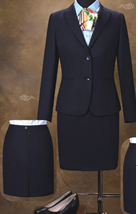 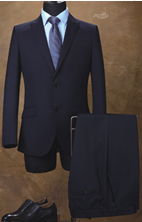 长袖衬衣白色或白色蓝条100%棉、DP成衣免熨2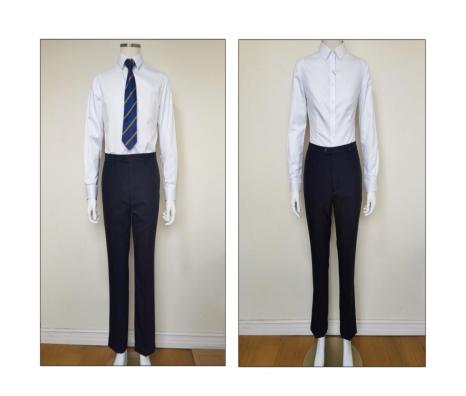 短袖衬衣白色或白色蓝条100%棉、DP成衣免熨2夏 裤黑色（黑色暗条或相近颜色）50%羊毛，40%聚酯纤维、10%桑蚕丝2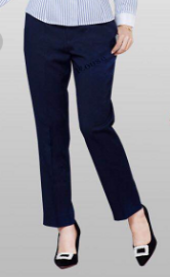 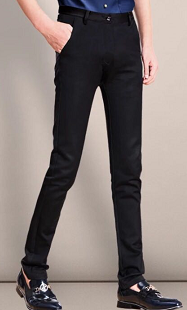 冬大衣或长款羽绒服（工作人员自行选择）深藏青（羽绒服黑色）10%羊绒、90%羊毛，克重450克（羽绒服白鸭绒90%）1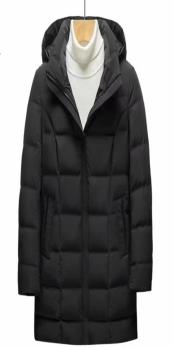 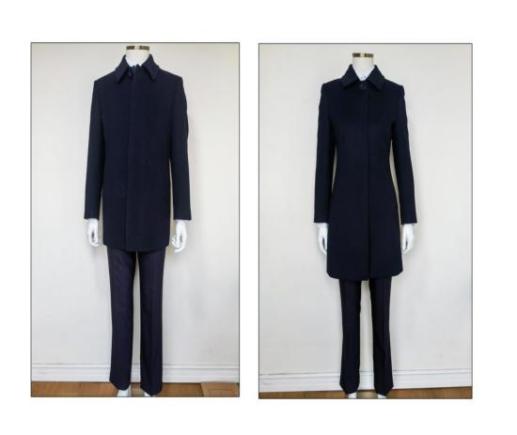 领带（女：领花或丝巾）厂家自选厂家自选1质保期验收合格之日起，质保期≧1年交货期暂定政务服务中心217人，2023年1月15日前完成全部工作服交货及验收。（最终计算以实际供货数量为准）交货地点由采购人指定地点。付款方式合同签订后七个工作日内预支付总合同款的40%，余款（60%）2023、2024年每年支付30%。    最终货款=实际提供的数量×中标单价（分不同种类单独计算、汇总）。样衣1、投标时要求供应商提供男、女服装样衣（提供的样衣具体为：男式冬季大衣1件，男式冬秋裤1条，男式西服1套，男式长衬衫1件，男式短袖1件，男式夏裤1条，男式长款羽绒服1件；女式长款羽绒服1件，女式冬季大衣1件，女式冬秋裤1条，女式西服1套，女式长衬衫1件，女式短袖1件，女式夏裙（夏裤）1条），领带一条（女：领花或丝巾）及提供面料及辅料各3种样板，投标供应商提供的样衣、面料及辅料不得体现投标单位名称及有关投标单位相关的信息（如供应商名称、品牌、LOGO等），如产品（样衣）、面料及辅料本身带有投标单位标记且不可消除时，应覆盖标记处，否则投标无效。2、投标供应商在投标时，在递交投标文件的同时一并提交样衣，及面料和辅料(样品款式以相近为主，也可作小部分优化设计)。验收要求中标供应商在尺寸量好、试套后，再按招标文件规定的款式制作男、女工作服装各一套（打样样衣），由采购人进行验收，验收合格的由采购人封存，作为中标供应商在完成全部工作服装制作后的验收标准。合同签订采购方自行签订。服务要求中标供应商应委派具有丰富经验的专业技术人员，进行现场量体尺寸。序号内容、要求内容、要求1项目名称：兰溪市政务服务管理办公室工作服采购项目项目名称：兰溪市政务服务管理办公室工作服采购项目21、扶持中小企业（监狱企业、残疾人福利性单位）：根据《政府采购促进中小企业发展管理办法》（财库〔2020〕46号），本单位在政府采购活动中应当通过加强采购需求管理，落实预留采购份额，价格评审优惠、优先采购等措施，提高中小企业在政府采购中的份额，支持中小企业发展。项目相关情况如下：（1）项目预算：55.62万元（2）项目属性： 货物类（①货物类/②服务类/③工程类）（3）项目对应的中小企业划分标准所属行业：批发业（具体根据《中小企业划型标准规定》执行）（备注：现行中小企业划分标准行业包括农、林、牧、渔业，工业，建筑业，批发业，零售业，交通运输业，仓储业，邮政业，住宿业，餐饮业，信息传输业，软件和信息技术服务业，房地产开发经营，物业管理，租赁和商业服务业和其他未列明行业等十六类。）（4）本项目 是 （是/否）属于预留份额专门面向中小企业采购的项目。（5）上述第4项中确定为“是”的采购项目，预留份额通过（①）措施进行：①将采购项目整体或者设置采购包专门面向中小企业采购； ②要求供应商以联合体形式参加采购活动，且联合体中中小企业承担的部分达到 / (比例)； ③要求获得采购合同的供应商将采购项目中的 / (比例)分包给一家或者多家中小企业。（6）对于经主管预算单位统筹后未预留份额专门面向中小企业采购的采购项目，以及预留份额项目中的非预留部分采购包，对小微企业报价给予20% 的扣除，用扣除后的价格参加评审。对于接受大中型企业与小微企业组成联合体或者允许大中型企业向一家或者多家小微企业分包的采购项目，对于联合协议或者分包意向协议约定小微企业的合同份额占到合同总金额 30%以上的，对联合体或者大中型企业的报价给予6% 的扣除，用扣除后的价格参加评审。注：货物和服务项目中未预留份额专门面向中小企业采购的，以及预留份额项目中的非预留部分采购包，采购单位、采购代理机构应结合项目实际，对符合规定的小微企业报价原则上按最高优惠幅度20%给予扣除，用扣除后的价格参加评审；对于联合协议或者分包意向协议约定小微企业的合同份额占到合同总金额30%以上的，采购单位、采购代理机构应结合项目实际，对联合体或者大中型企业的报价原则上按最高优惠幅度6%给予扣除，用扣除后的价格参加评审。自2022年7月1日起至2022年12月31日期间发布采购公告或者发出采购邀请的货物、服务采购项目按照此《浙江省财政厅关于进一步加大政府采购支持中小企业力度 助力扎实稳住经济的通知》（浙财采监〔2022〕8号）规定执行，到期后按财库〔2022〕19号文件规定执行。专门面向中小企业采购的项目或者标项，不再执行价格评审优惠的扶持政策。2、节能产品、环境标志产品的强制采购政策根据财政部、国家发展和改革委员会、生态环境部等部门公布的政府采购节能产品、环境标志产品品目清单的规定，依据品目清单和认证证书实施政府优先采购和强制采购。采购人拟采购的产品属于品目清单范围内的强制采购品目的，投标人提供的产品应具有国家确定的认证机构出具的、处于有效期之内的节能产品、环境标志产品认证证书，并在响应文件中提供该产品节能产品、环境标志产品认证证书，否则无效。（注：本项目执行最新政府采购节能产品、环境标志产品品目清单。）3、节能产品、环境标志产品的优先采购政策根据财政部、国家发展和改革委员会、生态环境部等部门公布的政府采购节能产品、环境标志产品品目清单的规定、依据品目清单和认证证书实施政府优先采购和强制采购。采购人拟采购的产品属于品目清单范围内的优先采购品目的，投标人提供的产品应具有国家确定的认证机构出具的、处于有效期之内的节能产品、环境标志产品认证证书，并在响应文件中提供该产品节能产品、环境标志产品认证证书，（注：本项目执行最新政府采购节能产品、环境标志产品品目清单。）1、扶持中小企业（监狱企业、残疾人福利性单位）：根据《政府采购促进中小企业发展管理办法》（财库〔2020〕46号），本单位在政府采购活动中应当通过加强采购需求管理，落实预留采购份额，价格评审优惠、优先采购等措施，提高中小企业在政府采购中的份额，支持中小企业发展。项目相关情况如下：（1）项目预算：55.62万元（2）项目属性： 货物类（①货物类/②服务类/③工程类）（3）项目对应的中小企业划分标准所属行业：批发业（具体根据《中小企业划型标准规定》执行）（备注：现行中小企业划分标准行业包括农、林、牧、渔业，工业，建筑业，批发业，零售业，交通运输业，仓储业，邮政业，住宿业，餐饮业，信息传输业，软件和信息技术服务业，房地产开发经营，物业管理，租赁和商业服务业和其他未列明行业等十六类。）（4）本项目 是 （是/否）属于预留份额专门面向中小企业采购的项目。（5）上述第4项中确定为“是”的采购项目，预留份额通过（①）措施进行：①将采购项目整体或者设置采购包专门面向中小企业采购； ②要求供应商以联合体形式参加采购活动，且联合体中中小企业承担的部分达到 / (比例)； ③要求获得采购合同的供应商将采购项目中的 / (比例)分包给一家或者多家中小企业。（6）对于经主管预算单位统筹后未预留份额专门面向中小企业采购的采购项目，以及预留份额项目中的非预留部分采购包，对小微企业报价给予20% 的扣除，用扣除后的价格参加评审。对于接受大中型企业与小微企业组成联合体或者允许大中型企业向一家或者多家小微企业分包的采购项目，对于联合协议或者分包意向协议约定小微企业的合同份额占到合同总金额 30%以上的，对联合体或者大中型企业的报价给予6% 的扣除，用扣除后的价格参加评审。注：货物和服务项目中未预留份额专门面向中小企业采购的，以及预留份额项目中的非预留部分采购包，采购单位、采购代理机构应结合项目实际，对符合规定的小微企业报价原则上按最高优惠幅度20%给予扣除，用扣除后的价格参加评审；对于联合协议或者分包意向协议约定小微企业的合同份额占到合同总金额30%以上的，采购单位、采购代理机构应结合项目实际，对联合体或者大中型企业的报价原则上按最高优惠幅度6%给予扣除，用扣除后的价格参加评审。自2022年7月1日起至2022年12月31日期间发布采购公告或者发出采购邀请的货物、服务采购项目按照此《浙江省财政厅关于进一步加大政府采购支持中小企业力度 助力扎实稳住经济的通知》（浙财采监〔2022〕8号）规定执行，到期后按财库〔2022〕19号文件规定执行。专门面向中小企业采购的项目或者标项，不再执行价格评审优惠的扶持政策。2、节能产品、环境标志产品的强制采购政策根据财政部、国家发展和改革委员会、生态环境部等部门公布的政府采购节能产品、环境标志产品品目清单的规定，依据品目清单和认证证书实施政府优先采购和强制采购。采购人拟采购的产品属于品目清单范围内的强制采购品目的，投标人提供的产品应具有国家确定的认证机构出具的、处于有效期之内的节能产品、环境标志产品认证证书，并在响应文件中提供该产品节能产品、环境标志产品认证证书，否则无效。（注：本项目执行最新政府采购节能产品、环境标志产品品目清单。）3、节能产品、环境标志产品的优先采购政策根据财政部、国家发展和改革委员会、生态环境部等部门公布的政府采购节能产品、环境标志产品品目清单的规定、依据品目清单和认证证书实施政府优先采购和强制采购。采购人拟采购的产品属于品目清单范围内的优先采购品目的，投标人提供的产品应具有国家确定的认证机构出具的、处于有效期之内的节能产品、环境标志产品认证证书，并在响应文件中提供该产品节能产品、环境标志产品认证证书，（注：本项目执行最新政府采购节能产品、环境标志产品品目清单。）3投标报价及费用：1、本项目投标以人民币报价；2、本项目不收取招标代理服务费；3、不论投标结果如何，投标人均应自行承担所有与投标有关的全部费用。投标报价及费用：1、本项目投标以人民币报价；2、本项目不收取招标代理服务费；3、不论投标结果如何，投标人均应自行承担所有与投标有关的全部费用。4现场踏勘：无现场踏勘：无5演示时间及地点：无演示时间及地点：无6答疑与澄清：投标人应认真阅读本招标文件，投标人如认为招标文件表述不清晰、存在歧视性、排他性或者其他违法内容的，应当自知道或者应知其权益受到损害之日起7个工作日内，以书面形式要求招标招标人作出书面解释、澄清或者向招标招标人提出书面质疑；招标招标人对已发出的招标文件进行必要澄清、答复、修改或补充的，在财政部门指定的政府采购信息发布媒体上发布更正公告，并以书面形式通知所有招标文件收受人。澄清或者修改的内容可能影响投标文件编制的，应当在投标截止时间至少15日前，以书面形式通知所有获取招标文件的潜在投标人；不足15日的，顺延提交投标文件的截止时间。答疑与澄清：投标人应认真阅读本招标文件，投标人如认为招标文件表述不清晰、存在歧视性、排他性或者其他违法内容的，应当自知道或者应知其权益受到损害之日起7个工作日内，以书面形式要求招标招标人作出书面解释、澄清或者向招标招标人提出书面质疑；招标招标人对已发出的招标文件进行必要澄清、答复、修改或补充的，在财政部门指定的政府采购信息发布媒体上发布更正公告，并以书面形式通知所有招标文件收受人。澄清或者修改的内容可能影响投标文件编制的，应当在投标截止时间至少15日前，以书面形式通知所有获取招标文件的潜在投标人；不足15日的，顺延提交投标文件的截止时间。7投标文件的组成：资格证明文件、技术商务标、价格标注：递交电子版备份响应文件介质可以是U盘或DVD光盘（包括资格审查文件、资信及商务文件和报价文件）投标文件的组成：资格证明文件、技术商务标、价格标注：递交电子版备份响应文件介质可以是U盘或DVD光盘（包括资格审查文件、资信及商务文件和报价文件）8响应文件的上传和递交：（1）“电子加密响应文件”的上传、递交：a.投标供应商应在投标截止时间前将“电子加密响应文件”成功上传递交至“政府采购云平台”，否则投标无效。b.“电子加密响应文件”成功上传递交后，供应商可自行打印响应文件接收回执。（2）“备份响应文件”的密封包装、递交：a.投标供应商在“政府采购云平台”完成“电子加密响应文件”的上传递交后，还可以（EMS邮寄形式）在投标截止时间前递交以介质是U盘或DVD光盘存储的 “备份响应文件”（一份）；b.“备份响应文件”应当密封包装，并在包装上标注投标项目名称、投标单位名称并加盖公章。没有密封包装或者逾期邮寄送达至投标地点的“备份响应文件”将不予接收；c.通过“政府采购云平台”成功上传递交的“电子加密响应文件”已按时解密的，“备份响应文件”自动失效。投标截止时间前，投标供应商仅递交了“备份响应文件”而未将“电子加密响应文件”成功上传至“政府采购云平台”的，投标无效。响应文件的上传和递交：（1）“电子加密响应文件”的上传、递交：a.投标供应商应在投标截止时间前将“电子加密响应文件”成功上传递交至“政府采购云平台”，否则投标无效。b.“电子加密响应文件”成功上传递交后，供应商可自行打印响应文件接收回执。（2）“备份响应文件”的密封包装、递交：a.投标供应商在“政府采购云平台”完成“电子加密响应文件”的上传递交后，还可以（EMS邮寄形式）在投标截止时间前递交以介质是U盘或DVD光盘存储的 “备份响应文件”（一份）；b.“备份响应文件”应当密封包装，并在包装上标注投标项目名称、投标单位名称并加盖公章。没有密封包装或者逾期邮寄送达至投标地点的“备份响应文件”将不予接收；c.通过“政府采购云平台”成功上传递交的“电子加密响应文件”已按时解密的，“备份响应文件”自动失效。投标截止时间前，投标供应商仅递交了“备份响应文件”而未将“电子加密响应文件”成功上传至“政府采购云平台”的，投标无效。9电子加密响应文件的解密和异常情况处理：（1）开标后，采购组织机构将向各投标供应商发出“电子加密响应文件”的解密通知，各投标供应商代表应当在接到解密通知后30分钟内自行完成“电子加密响应文件”的在线解密。（2）通过“政府采购云平台”成功上传递交的“电子加密响应文件”无法按时解密，投标供应商如按规定递交了“备份响应文件”的，以“备份响应文件”为依据（由采购组织机构按“政府采购云平台”操作规范将“备份响应文件”上传至“政府采购云平台”，上传成功后，“电子加密响应文件”自动失效），否则视为响应文件撤回。（3）投标截止时间前，投标供应商仅递交了“备份响应文件”而未将电子加密响应文件上传至“政府采购云平台”的，投标无效。电子加密响应文件的解密和异常情况处理：（1）开标后，采购组织机构将向各投标供应商发出“电子加密响应文件”的解密通知，各投标供应商代表应当在接到解密通知后30分钟内自行完成“电子加密响应文件”的在线解密。（2）通过“政府采购云平台”成功上传递交的“电子加密响应文件”无法按时解密，投标供应商如按规定递交了“备份响应文件”的，以“备份响应文件”为依据（由采购组织机构按“政府采购云平台”操作规范将“备份响应文件”上传至“政府采购云平台”，上传成功后，“电子加密响应文件”自动失效），否则视为响应文件撤回。（3）投标截止时间前，投标供应商仅递交了“备份响应文件”而未将电子加密响应文件上传至“政府采购云平台”的，投标无效。10响应文件的组成、份数、效力：本项目实行电子投标。供应商应准备电子响应文件、以介质存储的数据电文形式的备份响应文件两类：（1）电子响应文件，按政采云平台项目采购-电子招投标操作指南及本招标文件要求递交。（2）以介质存储的数据电文形式的备份响应文件，按政采云平台项目采购-电子招投标操作指南中上传的电子响应文件格式，以介质是U盘或DVD光盘形式提供。数量为1份。（3）响应文件启用顺序和效力。响应文件的启用，按先后顺位分别为电子响应文件、以介质存储的数据电文形式的备份响应文件。顺位在先的响应文件已按时解密的，备份响应文件自动失效。在下一顺位的响应文件启用时，前一顺位的响应文件自动失效。【*】未传输递交电子响应文件的，投标无效。【*】未按规定提供相应的备份响应文件，造成项目开评标活动无法进行下去的，投标无效。响应文件的组成、份数、效力：本项目实行电子投标。供应商应准备电子响应文件、以介质存储的数据电文形式的备份响应文件两类：（1）电子响应文件，按政采云平台项目采购-电子招投标操作指南及本招标文件要求递交。（2）以介质存储的数据电文形式的备份响应文件，按政采云平台项目采购-电子招投标操作指南中上传的电子响应文件格式，以介质是U盘或DVD光盘形式提供。数量为1份。（3）响应文件启用顺序和效力。响应文件的启用，按先后顺位分别为电子响应文件、以介质存储的数据电文形式的备份响应文件。顺位在先的响应文件已按时解密的，备份响应文件自动失效。在下一顺位的响应文件启用时，前一顺位的响应文件自动失效。【*】未传输递交电子响应文件的，投标无效。【*】未按规定提供相应的备份响应文件，造成项目开评标活动无法进行下去的，投标无效。111、以下情形视为未提交有效响应文件： （1）仅提交备份响应文件的；（2）加密文件解密异常，且提交备份响应文件无效的； （3）加密文件解密异常，且提交的备份响应文件不明确，存在一个或一个以上备选（替代）备份响应文件。2、投标人递交备份响应文件时，如出现下列情况之一的，将被拒收： （1）未按规定密封或标记的响应文件； （2）由于包装不妥，在送交途中严重损坏的； （3）超过规定时间送达的。1、以下情形视为未提交有效响应文件： （1）仅提交备份响应文件的；（2）加密文件解密异常，且提交备份响应文件无效的； （3）加密文件解密异常，且提交的备份响应文件不明确，存在一个或一个以上备选（替代）备份响应文件。2、投标人递交备份响应文件时，如出现下列情况之一的，将被拒收： （1）未按规定密封或标记的响应文件； （2）由于包装不妥，在送交途中严重损坏的； （3）超过规定时间送达的。121、投标人应当在2022年12月8日9:30时前在“政采云”（电子交易平台）上自行上传加密的电子投标文件。投标文件递交截止时间后递交的电子投标文件，将被政采云平台拒收。2、电子备份投标文件的递交时间：投标人应当在2022年12月8日9:30时前，以（EMS邮寄形式）邮寄到金华市公共资源交易中心兰溪市分中心，逾期未递交的视为自动放弃1、投标人应当在2022年12月8日9:30时前在“政采云”（电子交易平台）上自行上传加密的电子投标文件。投标文件递交截止时间后递交的电子投标文件，将被政采云平台拒收。2、电子备份投标文件的递交时间：投标人应当在2022年12月8日9:30时前，以（EMS邮寄形式）邮寄到金华市公共资源交易中心兰溪市分中心，逾期未递交的视为自动放弃13开标时间及地点：2022年12月8日9:30时在金华市公共资源交易中心兰溪市分中心（兰溪市振兴路500号企业服务中心11楼）开标室。开标时间及地点：2022年12月8日9:30时在金华市公共资源交易中心兰溪市分中心（兰溪市振兴路500号企业服务中心11楼）开标室。14中标人应在中标公告发布之日起3日内，向金华市公共资源交易中心兰溪市分中心提供纸质投标文件 (一式三份)邮寄到金华市公共资源交易中心兰溪市分中心,纸质版投标文件由资格证明文件、技术商务标文件、价格标文件三部分组成，并且分别胶装成册。纸质投标文件必须跟上传到政采云系统的电子加密文一致，并且均需加盖公章。中标人应在中标公告发布之日起3日内，向金华市公共资源交易中心兰溪市分中心提供纸质投标文件 (一式三份)邮寄到金华市公共资源交易中心兰溪市分中心,纸质版投标文件由资格证明文件、技术商务标文件、价格标文件三部分组成，并且分别胶装成册。纸质投标文件必须跟上传到政采云系统的电子加密文一致，并且均需加盖公章。15评标办法及评分标准：综合评分法。评标办法及评分标准：综合评分法。16评标结果公告及中标通知书：中标人确定之日起2个工作日内，评标结果公告于浙江政府采购网(http://www.zjzfcg.gov.cn)、兰溪市公共资源交易专栏（http:// zbt.lx.gov.cn），中标人在公告后2个工作日内通过政采云电子开标系统电子方式发送中标通知书。评标结果公告及中标通知书：中标人确定之日起2个工作日内，评标结果公告于浙江政府采购网(http://www.zjzfcg.gov.cn)、兰溪市公共资源交易专栏（http:// zbt.lx.gov.cn），中标人在公告后2个工作日内通过政采云电子开标系统电子方式发送中标通知书。17签订合同：中标通知书发出后20天内。签订合同：中标通知书发出后20天内。18根据《关于在政府采购活动中查询及使用信用记录有关问题的通知》财库[2016]125号的规定：（1）招标人或采购代理机构将对本项目供应商的信用记录进行查询。查询渠道为信用中国网站（www.creditchina.gov.cn）、中国政府采购网（www.ccgp.gov.cn）；（2）截止时点：提交投标文件（响应文件）截止时间前3年内；（3）查询记录和证据的留存：信用信息查询记录和证据以网页截图等方式留存。（4）使用规则：被列入失信被执行人、重大税收违法案件当事人名单、政府采购严重违法失信行为记录名单及其它不符合《中华人民共和国政府采购法》第二十二条规定条件的，其投标将被拒绝。（5）联合体成员任意一方存在不良信用记录的，视同联合体存在不良信用记录。根据《关于在政府采购活动中查询及使用信用记录有关问题的通知》财库[2016]125号的规定：（1）招标人或采购代理机构将对本项目供应商的信用记录进行查询。查询渠道为信用中国网站（www.creditchina.gov.cn）、中国政府采购网（www.ccgp.gov.cn）；（2）截止时点：提交投标文件（响应文件）截止时间前3年内；（3）查询记录和证据的留存：信用信息查询记录和证据以网页截图等方式留存。（4）使用规则：被列入失信被执行人、重大税收违法案件当事人名单、政府采购严重违法失信行为记录名单及其它不符合《中华人民共和国政府采购法》第二十二条规定条件的，其投标将被拒绝。（5）联合体成员任意一方存在不良信用记录的，视同联合体存在不良信用记录。19采购资金来源及预算：预算内资金；预算总价：55.62万元。采购资金来源及预算：预算内资金；预算总价：55.62万元。20合同签订后七个工作日内预支付总合同款的40%，余款（60%）2023、2024年每年支付30%。    最终货款=实际提供的数量×中标单价（分不同种类单独计算、汇总）。合同签订后七个工作日内预支付总合同款的40%，余款（60%）2023、2024年每年支付30%。    最终货款=实际提供的数量×中标单价（分不同种类单独计算、汇总）。21本项目对应的中小企业划分标准所属行业根据《关于印发中小企业划型标准规定的通知》（工信部联企业〔2011〕300号），本企业按所属行业为“批发业”。22节能产品 □ 强制采购节能产品  优先采购节能产品  不适用节能产品 □ 强制采购节能产品  优先采购节能产品  不适用23环境标志产品 优先采购环境标志产品 □ 不适用环境标志产品 优先采购环境标志产品 □ 不适用24解释：本采购文件的解释权属于招标采购单位。解释：本采购文件的解释权属于招标采购单位。序号评审内容评审要点分值（一）技术部分（56分）（一）技术部分（56分）（一）技术部分（56分）（一）技术部分（56分）1、1、样品评审细则（1）样品款式外观设计是否结合采购人的工作环境；穿着是否美观、舒适、大方得体；周身的服帖度，松紧度是否适宜。分别为男女西服、长短衬衣、大衣、夏裤及领带（女：领花或丝巾）打分，每个得2分最多得10分。 （2）样品细节外观设计，领子、袖子、后背、纽扣、口袋等细节是否精致美观，每项得1分，最多得5分。 （3）对投标产品所选辅料、配件的产品质量情况打分，每项得2分，最多得4分。（4）样品的制作工艺情况打分；面料与里料配色、色差、疵点、质感；缝制工艺、针脚顺直，圆润服帖及针距密度、跳线、断线、线路垂直度；熨烫工艺，平整、表面清洁，有无污渍、划破，里与面是否平贴，无鼓凸；裁剪工艺，样品面料拼接是否经纬协调、自然，折皱等。每项工艺得2.5分，最多得10分。注：样品少提供按缺少部分扣分，样品不提供不得分。29分2、投标产品的质量投标产品的面料主要成份与采购需求的符合程度（包括成分说明、克重、纱支、组织结构等）,该项与采购参数相符的得分6分，有正偏离的每个项加0.5分，最多加2分（是否有效正偏离参数由评标委员会判定）。8分3、量体裁衣方案1.投标人是否安排专业量体师上门量体，是否承诺在尽可能短的时间内将尺寸汇总整理，安排生产（0-3分）；2.投标人能否承诺在特殊情况下，满足采购人量体方面的其他要求，如因遇特殊情况(如出差、请假等)，未能在指定量体时间内及时到场参加量体的采购人工作人员，投标人能否承诺在尽可能短的时间内另行安排补量时间等（0-3分）；3.投标人能否承诺在量体裁衣的期间，现场派驻有经验的专业量体师、服装师协调解决包括设计、测量、记录等过程中发生的问题，并进行跟单登记。能否承诺对特体采取度身定做方式（0-3分）。9分4、质量保证措施1、投标人是否按采购人要求有明确的售后服务质量保证措施和体系，投标方案是否提供详细的实施内容，对因规格或工艺未达标的投标产品是否提供具体的维修方案，对因质次、色次、漏次等情况，投标方案是否提出解决问题的措施，并作出相应的承诺（0-2分）；6分4、质量保证措施2、投标人是否接受采购人在收到货后委托有专业资质的第三方检测机构检测，是否承诺送检所发生的一切费用由中标人负责，是否承诺送检货物不达标无条件全部退货等（0-2分）；6分4、质量保证措施3、投标人是否承诺散服（补单）的质量保证，交货期是否能符合招标文件及采购人要求；对超出保修期的投标产品，投标人是否提出合理有效的解决方案。评委根据提供内容酌情打分（0-2分）。6分5、企业经营管理1、企业内部管理规程，质量控制标准情况，针对项目的管理措施情况；所投产品是否符合国家和行业标准等情况；（0-2分）4分5、企业经营管理2、组织实施方案的科学性、合理性、规范性、可操作性等，包括组织机构、工作时间进度表、工作程序和步骤、管理和协调方法、关键步骤的思路和要点等。（0-2分）4分（一）商务资信部分（14分）（一）商务资信部分（14分）（一）商务资信部分（14分）（一）商务资信部分（14分）6、权威认证投标人通过ISO9001质量管理体系、ISO14001环境认证体系认证、职业健康安全管理体系认证三证齐全的得3分（每个得1分）。3分7、成功案例2020年7月1日以来（以合同签订日算起）投标人实施过的同类项目工作业绩情况，每提供一份合同得1分，最高得3分。3分8、投标产品的检测报告投标面料检测报告数据等情况（检测报告应包括面料定量、定性分析，色牢度报告、起毛起球报告、强力报告等情况，是否含有偶氮成份等有毒成份等）该项得分8分，少一个扣2分。8分名称数量单位备注工作服采购217套合计人民币金额(大写)：合计人民币金额(大写)：合计人民币金额(大写)：合计人民币金额(大写)：备注：详见《采购(招标)一览表》第(    )号备注：详见《采购(招标)一览表》第(    )号备注：详见《采购(招标)一览表》第(    )号备注：详见《采购(招标)一览表》第(    )号甲（采购）方单位名称（章）：单位地址：法定代表人：委托代理人：电话：开户银行：账号：邮政编码：乙（供货）方单位名称（章）：单位地址：法定代表人：委托代理人：电话：开户银行：账号：邮政编码：序号采购货物名称品牌和型号单价（元）数量总价（万元）合计：___________________________(大写)___________________________合计：___________________________(大写)___________________________合计：___________________________(大写)___________________________合计：___________________________(大写)___________________________合计：___________________________(大写)___________________________合计：___________________________(大写)___________________________序号货物名称品牌型号数量技术规格说明产地序号采购文件规范要求投标文件对应规范是否响应偏离说明序 号内容采购文件规范要求投标文件对应规范备 注